Diocesan Education Service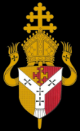 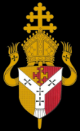 Catholic EducationTraining and Meetings Programme for Secondary Schools2021-2022AutumnHead of RE Partnership Meetings (Venues TBC)PICCLs Conference Head of RE Conference ECT (NQT) and New to RE Conference Day Spring2nd in RE Conference Day Head of RE Partnership Meetings (Venues TBC)PICCLs Partnership Meetings (Via Zoom)SummerECT (NQT) and New to RE Review Meeting (Via Zoom)Head of RE Partnership Meetings (Venues TBC)PICCL Conference Day Head of RE Conference Day Tue         28/09/21Coventry & Area RE Partnership1:30 – 3:30Wed        29/09/21Black Country RE Partnership1:30 – 3:30Thurs       30/09/21Oxford RE Partnership1:30 – 3:30Fri            01/10/21Stafford RE Partnership 1:30 – 3:30Wed         06/10/21South RE Partnership 1:30 – 3:30Thurs       07/10/21Birmingham RE Partnership at Don Bosco House, Coleshill  9:30 – 12.00Tue          05/10/21PICCLs at Don Bosco House, Coleshill  All Day Tue         09/11/21Heads of RE at Don Bosco House, Coleshill  All Day Tue         16/11/21Conference Day at Don Bosco House, Coleshill  All Day Thur        27/01/22RE Conference Day at Don Bosco House, Coleshill All Day Tue          08/02/22Birmingham RE Partnership at Don Bosco House, Coleshill  9:30 – 12:00Wed        09/02/22Oxford RE Partnership - 1:30 – 3:30Tue         15/02/22Coventry and Area RE Partnership - Venue TBC 1:30 – 3:30Wed        16/02/22Black Country RE partnership - Venue TBC 1:30 – 3:30Thur        17/02/22South Diocese RE Partnership - Venue TBC1:30 – 3:30Fri           18/02/22Stafford RE Partnership - Venue TBC1:30 – 3:00Tue           08/03/22Stafford & South Diocese 1:30 – 3:30Wed        09/03/22Black Country & Coventry 1:30 – 3:30Thur         10/03/22Oxford & Birmingham1:30 – 3:30Thur 28/04/22Conference Day at Don Bosco House, Coleshill  1.30 – 3.30 Tue          07/06/22Coventry and Area RE Partnership 1:30 - 3.30Wed        08/06/22Black Country RE Partnership 1:30 - 3.30Thur          09/06/22Birmingham RE Partnership at Don Bosco House 9:30 - 12.00 Thur          09/06/22South Diocese RE Partnership1:30 - 3.30Wed        15/06/22Oxford RE Partnership1:30 - 3.30Thur        16/06/22Stafford RE Partnership 1:30 - 3.30Thur        23/06/22PICCL Conference Day 2 at Don Bosco House, ColeshillAll DayTue          05/07/22RE Conference Day 2 at Don Bosco House, Coleshill All Day